Well-being and Mental health ResourcesPriorities:Share Mental Wellness activities (links to existing agencies or organizations) with familiesReview Critical Incident Response Teams for every school and model to address trauma in a virtual setting.  Review and adapt the intervention model.  Prepare for furture grief or trauma.Maintain counselling services for students that were on caseload at school.  Address how to do this in a virtual setting and respect confidentiality.Wellness and/or Mental Health activities for:Wellness and/or Mental Health resources for:Wellness and/or Mental Health apps/podcast/websites for:Other Ressources:http://www.stresshacks.cahttps://www.anxietycanada.comhttp://www.adam.mb.ca/https://www.mys.ca/services/navigatorBook: Big Feelings Come and Go (free) https://protectchildren.ca/pdfs/C3P_BigFeelingsComeAndGo_storybook_en.pdfProvince of Manitoba: (Includes what to do if experiencing symptoms) https://news.gov.mb.ca/news/index.html?item=46936Province of MB - Self-Isolation Fact sheet: https://www.gov.mb.ca/health/publichealth/factsheets/coronavirus_selfisolation.pdfProvince of Manitoba - Coronavirus Fact Sheet: https://www.gov.mb.ca/health/publichealth/factsheets/coronavirus.pdfThe two fact sheets above are also available in the following languages (Arabic, Cantonese, Mandarin, Tagalog), found here: https://www.gov.mb.ca/covid19/factsheets.htmlTraditional Aboriginal Teachings:www.dancingtoeaglespiritsociety.orgwww.fourdirectionsteachings.comChildren / Youth / Families – Coronavirus https://www.cbc.ca/kidsnews/post/watch-what-is-social-distancinghttps://kidshealth.org/en/parents/coronavirus-how-talk-child.htmlhttps://www.tinabryson.com/news/coronavirus-talking-points-for-parents-amp-teachers-with-the-whole-brain-child-approachSocial Story (English): https://www.winnipegsd.ca/Parents/PandemicPlanning/Documents/COVID-19%20Social%20Story.pdfSocial Story (French): https://www.winnipegsd.ca/Parents/PandemicPlanning/Documents/Coronavirus%20en%20francais.pdfAutism resourceshttps://www.autismspeaks.ca/media-request-contact-us/news/news-press-releases/covid-19-information-and-resources/https://www.kerrysplace.org/covid-19-resources/https://nationalautismassociation.org/covid-19-resources-for-families/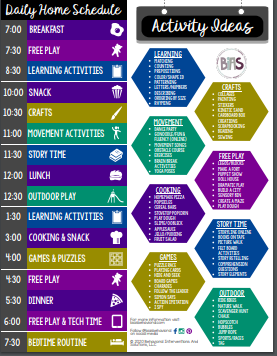 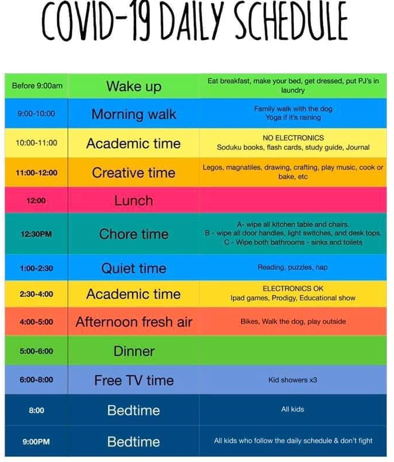 Students Staff Families The WE Wellbeing Playbook https://www.we.org/en-CA/get-doing/.activities-and-resources/wellbeing/we-well-being-playbook-and-resources/we-well-being-resourcesTowards Flourishing for All-Everyday StrategiesContact Info mentalhealthpromotion@wrha.mb.caSeries of YouTube videos on mental wellbeinghttp://feelbrave.comSocial /emotional wellbeinghttp://bethere.orgMindfulness for Teens-Guided Meditationshttp://mindfulnessforteens.com/guided-meditations/Manitoba Teacher Society http://www.mbteach.org/mtscms/category/eap/204-837-5801 or toll free 1-800- 378-8811Manulife Resilience Program www.myresilience.com1-866-644-0326Robyn Priest: https://www.robynpriest.com/  has several free support groups applicable for staff and parentsManitoba Addictions Helpline
1-855-662-6605https://afm.mb.ca24-Hour Problem Gambling Helpline Toll-Free
1-800-463-1554Available SOON:An online Cognitive Behavioural Therapy (CBT) program will soon be available to Manitobans aged 16 and over who are struggling with anxiety related to the COVID-19 pandemic. The program, called AbilitiCBT, is being made available to Manitobans as a result of a Government of Manitoba investment and is expected to be available by mid-April at  https://manitoba.ca/covid19/bewell/KidThink-https://www.kidthink.ca/(431) 388-5373School Mental Health OntarioHow to support your child’s mental health during COVID 19 pandemichttps://smho-smso.ca/covid-19/parentParents ’Wellbeing- Young Mindshttps://youngminds.org.ukIdentifying Calming Strategies/Breaks for you and your childMake it stick Parentingwww.makesociallearningstick.comBig Life Journal-Free resources: https://biglifejournal.com/pages/freebieshttps://biglifejournal.com/blogs/blog/stay-at-home-printable-pack-familiesSchool Mental Health Ontariohttps://smho-smso.ca/blog/12-easy-and-fun-mental-health-practices-to-try-with-your-children-at-home/Resources-dealing with traumahttps://drive.google.com/drive/u/0/folders/1iiMKRWU2OG1-56cs8dibPsZkQ97S3YCU Manitoba Association of Women’s Shelter’s confidential provincial toll-free crisis line: 1-877-977-0007Services/Advocay/Social Outings for Youth In CFS Care:Voices:  204.975.4776Applicable to all groups:Mood Disorders Association of Manitobahttp://www.mooddisordersmanitoba.caWarm Line: 204-786-0987Mood Disorders Association of Manitoba – Several On Line Support Groups : http://www.mooddisordersmanitoba.ca/ sign up here  https://www.surveymonkey.com/r/WPQLZSZAnxiety Canada : https://www.anxietycanada.com/Rainbow Resource Center:  https://rainbowresourcecentre.org/news/2020/update-from-rainbow-resource-centre - continuing to offer all services and phone / zoom counselling to the 2SLGBTQ+ community throughout this crisisManitoba Suicide Line1-877-435-7170Anxiety Disorders of Manitoba Support Line:  http://www.adam.mb.ca/blog/adam-s-new-support-line-infoApplicable to all groups:Mood Disorders Association of Manitobahttp://www.mooddisordersmanitoba.caWarm Line: 204-786-0987Mood Disorders Association of Manitoba – Several On Line Support Groups : http://www.mooddisordersmanitoba.ca/ sign up here  https://www.surveymonkey.com/r/WPQLZSZAnxiety Canada : https://www.anxietycanada.com/Rainbow Resource Center:  https://rainbowresourcecentre.org/news/2020/update-from-rainbow-resource-centre - continuing to offer all services and phone / zoom counselling to the 2SLGBTQ+ community throughout this crisisManitoba Suicide Line1-877-435-7170Anxiety Disorders of Manitoba Support Line:  http://www.adam.mb.ca/blog/adam-s-new-support-line-infoApplicable to all groups:Mood Disorders Association of Manitobahttp://www.mooddisordersmanitoba.caWarm Line: 204-786-0987Mood Disorders Association of Manitoba – Several On Line Support Groups : http://www.mooddisordersmanitoba.ca/ sign up here  https://www.surveymonkey.com/r/WPQLZSZAnxiety Canada : https://www.anxietycanada.com/Rainbow Resource Center:  https://rainbowresourcecentre.org/news/2020/update-from-rainbow-resource-centre - continuing to offer all services and phone / zoom counselling to the 2SLGBTQ+ community throughout this crisisManitoba Suicide Line1-877-435-7170Anxiety Disorders of Manitoba Support Line:  http://www.adam.mb.ca/blog/adam-s-new-support-line-infoStudentsStaffFamiliesAll Nations Coordinated Response 204-944-4050 or 1-866-345-9241Nor West Youth Hub https://norwestcoop.ca/resource-centres/youth-hub/204-221-9800 Canadian Mental Health Association: Peer Support: https://mbwpg.cmha.ca/programs-services/peer-support/Klinic Crisis Line204-786-8686 or 1-888-322-3019Kids Help Phone Teen Linehttps://kidshelpphone.ca1-800-668-6868 or text 686868Seneca House https://www.sararielinc.com/en/seneca-warm-line/Warm Line: 204-942-9276Aulneau Renewal Centre – Wellness Check In by phone – this is not a counselling session but a free information/ coping session https://aulneau.com/(204) 987-7090First Nations and Inuit, Hope for Wellness Helpline  1-855-242-3310Youth Mobile Crisis204-949-4777 or 1-888-383-2776Adult Mobile Crisis204- 940-1781Winnipeg Teachers Association Counselling – Keystone CounsellingOffering telephone sessions for all WTA members and their family members in the home 14 years of age and overContact: Jake Schmidt 204- 338-3339 – North Kildonan Janet Bergsgaard 204- 41701203 – DowntownMonique Raimbault 204-774-4269 – West End / WolseleyMental Health Resources for Winnipeghttp://www.mbwpg.cmha.ca/about-cmha/contact-us/ (204) 982-6100Canadian Mental Health Association Service Navigation Hubhttps://mbwpg.cmha.ca/cmha-service-navigation-hub/204- 775-6442Crisis Response Center - Mental Health Crisis, 817 Bannatyne Avenue Wpg.204-940-1781SocialEmotionalPhysicalFacetimeMind Shift-AnxietySworkit KidsSkypeCalm- Anxiety                                     $Kids Yogaverse: I AM LOVEZoomBreathe2relax-stresshttps://justdancenow.com/Whats appHeadspace-meditation                         $https://www.gonoodle.com/Facebook MessengerBig Life Journal Pod cast for kids: https://biglifejournal.com/pages/podcastYou Tube- Yoga with Adriennehttps://www.youtube.com/user/yogawithadrieneGoogle HangoutsSmiling MindHousepartyBreatheHappy ColorCBT-icoachMood Gym- http://ww1.moodgym.com/